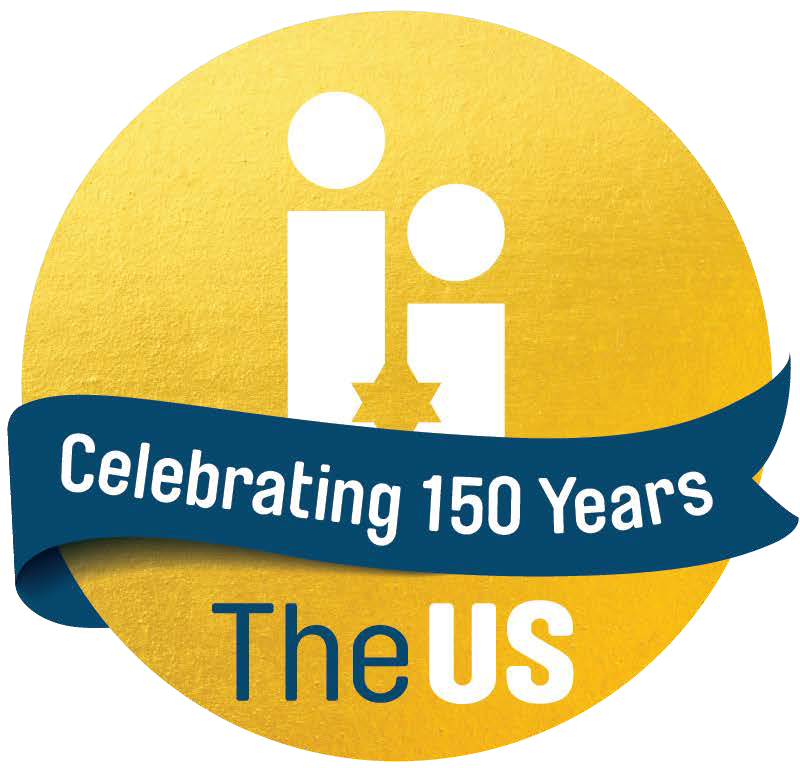 UNITED SYNAGOGUE JOB APPLICATION FORM PART 1PLEASE COMPLETE THE FORM IN BLOCK CAPITALSPERSONAL DETAILS:EMPLOYMENT HISTORY:CURRENT OR MOST RECENT POSITIONPREVIOUS APPOINTMENTS & VOLUNTEERING OPPORTUNTIES. This summary needs to cover your full history since leaving education. (Most recent first): Please continue on a separate sheet if necessaryPLEASE EXPLAIN ANY GAPS IN YOUR EDUCATION AND EMPLOYMENT HISTORYREFERENCES Please provide two or more of your most recent professional referee details (who are not friends or relatives). References should cover the last five years.At least one referee should be your present or last employer or place of education. Please note if you are shortlisted, we will contact one of your referees prior to interview.EDUCATION & TRAININGSECONDARY / FURTHER EDUCATION:RELEVANT TRAINING, QUALIFICATIONS & MEMBERSHIPS:*Copies of relevant certificates will be requested at interview.ADDITIONAL VOLUNTARY EXPERIENCE AND OTHER INTERESTSPERSONAL STATEMENT:Using the role person specification, please give details of your relevant skills, experience, knowledge and achievements, demonstrating how you meet the requirements of this post. Please continue on a separate sheet if necessary.* You may continue on only one side of A4 paper, which must be attached to this application form.INTERVIEW DATESREHABILITATION OF OFFENDERS ACT 1974:DECLARATION:When completed, please return this form either by EMAIL together with Part 2 of the application form to: hr@theus.org.uk In the event this is not possible, post to: HR Department, United Synagogue, 305 Ballards Lane, London N12 8GB. Please note that if you are returning this form electronically and unsigned you will still be bound by the declaration. APPLICATION FORM – PART 2THIS FORM IS PART OF YOUR APPLICATION AND MUST BE COMPLETED AND RETURNED TO HR IN CONJUNCTION WITH THE PART 1 OF THE APPLICATION FORMIF YOU ARE HAND WRITING YOUR APPLICATION RATHER THAN AS A COMPUTER GENERATED DOCUMENT PLEASE COMPLETE THE FORM IN BLOCK CAPITALSELIGIBILITY TO WORK IN THE UK:EEA Passports: If you are an EU, EEA or Swiss citizen who was resident in the UK by 31 December 2020, you and your family members (including children and non-EU citizens) need to apply to the EU Settlement Scheme to continue living in the UK beyond 30 June 2021. If you’re an EU, EEA or Swiss citizen and you moved to the UK before it joined the EU, You only need to apply if you do not have indefinite leave to remain. EU citizens moving to the UK to work need to get a visa in advance. EU citizens applying for a skilled worker visa need to show they have a job offer from an approved employer sponsor to be able to apply.GENERAL: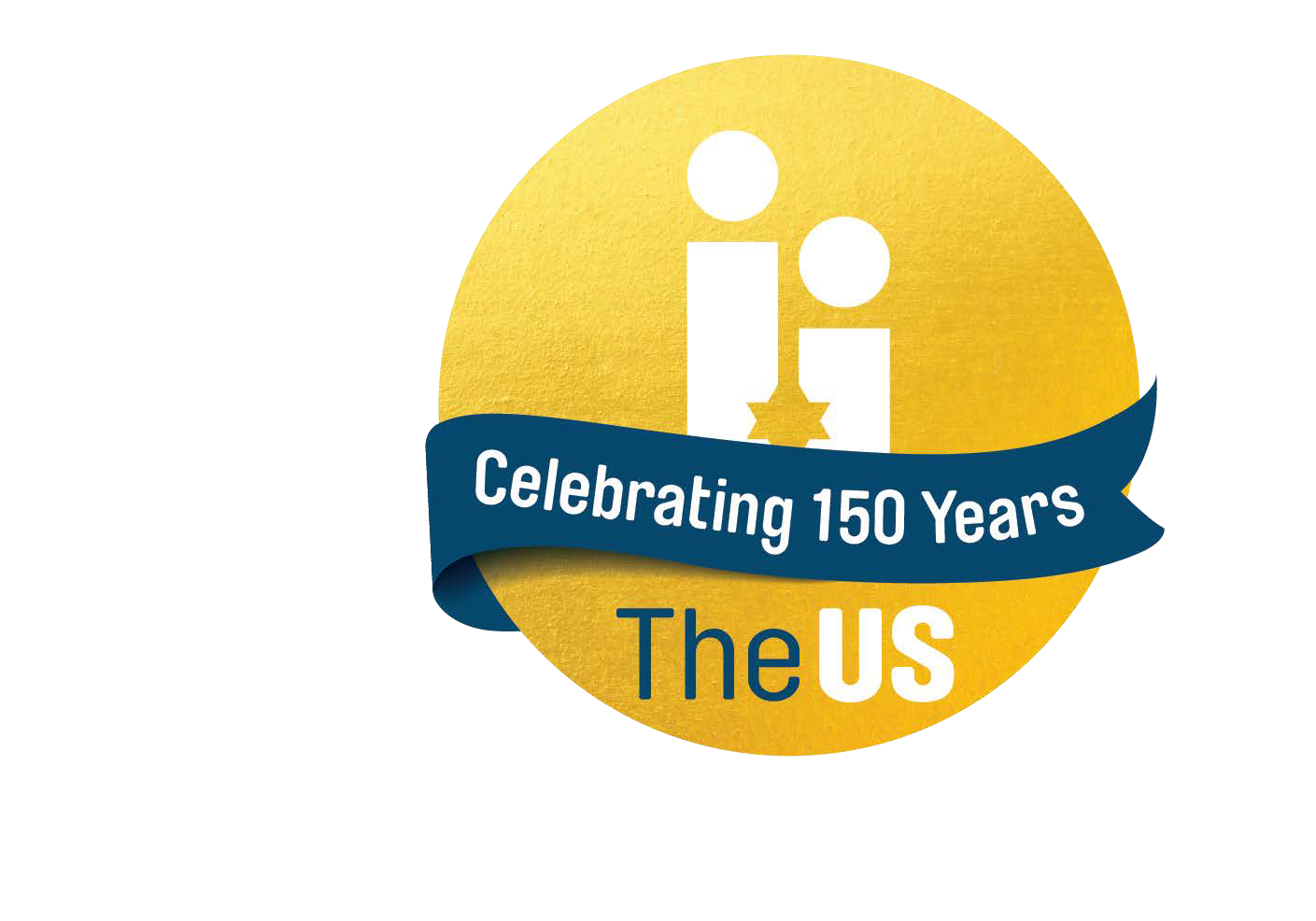 REHABILITATION OF OFFENDERS ACT 1974:Please only complete this section if the role you are applying for involves working with children or vulnerable adults.Due to the nature of the work for which you are applying, this post is exempt from the provisions of Section 4(2) of the Rehabilitation Act, 1974, by virtue of the Rehabilitation of Offenders Act, 1974, (Exceptions) Order 1975. Applicants are therefore not entitled to withhold information about convictions, which for other purposes are ‘spent’ under the provisions of the Act. In the event of employment, any failure to disclose such convictions could result in dismissal. Disclosure of an offence will not necessarily be a bar to your appointment.Any information given will be treated confidentially and will be considered only in relation to an application for positions to which the Order applies. DISABILITY:The Equality Act 2010 defines a disabled person as anyone who has or who has had a physical or mental impairment, which has a substantial long-term effect on their ability to carry out normal day-to-day activities. We ask all applicants to declare whether they have a disability in order that we can fulfil our commitment to make reasonable adjusts for interviewing disabled applicants.EQUAL OPPORTUNITIES MONITORING:United Synagogue is committed to ensuring that job applicants are treated fairly and consistently and that no one is disadvantaged or discriminated against because of their gender, ethnicity, age, disability or any other personal characteristic, which has no bearing on their ability to do the job.Information collected via recruitment monitoring helps the United Synagogue fulfil this commitment and assists greatly in the development and evaluation of employment policy generally. Information you provide will be treated in strict confidence and will not be seen by anyone involved in the selection process.Please tick the relevant boxes below:DECLARATION OF APPLICANT:When completed, please return this form either by EMAIL together with Part 1 of the Application Form to: hr@theus.org.uk In the event this is not possible, post to: HR Department, United Synagogue, 305 Ballards 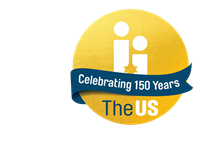 Lane, London N12 8GB. Please note that if you are returning this form electronically and unsigned you will still be bound by the declaration.Application for thePost of:Department/Synagogue:Surname:Title:Forenames:Former names:Address including postcode:Home Tel No:Mobile No:Work telephone No:May we contact you at work?Yes:	No:Yes:	No:Email Address:NationalInsurance No:Employer:Type ofBusiness:Address including postcode:Salary:Job Title:Start Date:Notice Required (weeks):Leave Date(if applicable):Brief Description of Duties & Responsibilities:Brief Description of Duties & Responsibilities:Brief Description of Duties & Responsibilities:Brief Description of Duties & Responsibilities:Why do you wish to /did you leave this position?Why do you wish to /did you leave this position?Why do you wish to /did you leave this position?Why do you wish to /did you leave this position?Employer:Address:Start Date:/	/Job Title:Salary:£Leave Date/	/Reason forLeaving:Brief description of Duties:Brief description of Duties:Brief description of Duties:Brief description of Duties:Brief description of Duties:Brief description of Duties:Employer:Address:Start Date:/	/Job Title:Salary:£Leave Date/	/Reason forLeaving:Brief description of Duties:Brief description of Duties:Brief description of Duties:Brief description of Duties:Brief description of Duties:Brief description of Duties:Employer:Address:Start Date:/	/Job Title:Salary:£Leave Date/	/Reason forLeaving:Brief description of Duties:Brief description of Duties:Brief description of Duties:Brief description of Duties:Brief description of Duties:Brief description of Duties:Employer:Address:Start Date:/	/Job Title:Salary:£Leave Date/	/Reason forLeaving:Brief description of Duties:Brief description of Duties:Brief description of Duties:Brief description of Duties:Brief description of Duties:Brief description of Duties:Gap start date:/	/Gap end date:      /	      /Explanation of gap:Gap start date:/	/Gap end date:      /	      /Explanation of gap:Gap start date:/	/Gap end date:      /	      /Explanation of gap:Gap start date:/	/Gap end date:      /	      /Explanation of gap:Gap start date:/	/Gap end date:      /	      /Explanation of gap:Referee name:Name of organisation:Date fromDate toSchool / College / UniversityQualification title including awarding bodyGrade achieved         /         /         /         /         /         /         /         /         /         /Title of training / qualificationDate completedDate completedTraining provider /Awarding bodyTraining provider /Awarding bodyResults if applicable*Professional body titleProfessional body titleDate of membershipDate of membershipMembership typeMembership typeAll posts involving direct contact with children are exempt from the Rehabilitation of Offenders Act 1974. However, amendments to the Exceptions Order 1975 (2013 & 2020) provide that certain spent convictions and cautions are 'protected'. These are not subject to disclosure to employers and cannot be taken into account. Guidance and criteria on the filtering of these cautions and convictions can be found on the Ministry of Justice website or see here. Shortlisted candidates will be asked to provide details of all unspent convictions and those that would not be filtered, prior to the date of the interview. You may be asked for further information about your criminal history during the recruitment process. If your application is successful, this self-disclosure information will be checked against information from the Disclosure & Barring Service before your appointment is confirmed.I confirm that the above information is complete and accurate and I understand that any offer of employment is subject to a) references which are satisfactory to the United Synagogue b) a satisfactory DBS certificate and check of the Barred list (where applicable)c) the entries on this form proving to be complete and accurate and d) a satisfactory medical report, if appropriate. Signature: 	                                                                                   Date: _________________________For roles working with children and/or vulnerable adultsI confirm that I have not been disqualified from working with children and / or vulnerable adults, cautioned or sanctioned in this regard. Signature:  		Date:  	Name:Date:Application for post of:Are you a United Kingdom National (UK)?Yes:       No: If you have answered no to the above question, please select the category that relates to your current immigration status. This status will be subject to checking before interview.Please supply details of any visa currently held, including number, start/expiry dates and details of any restrictions.Does your visa have a condition restricting employment or occupation in the ? EEA & Swiss Nationals: EU Settlement Scheme HSMP/Tier 1 Indefinite Leave to remain/enter Work Permit/ “Skilled Worker” which has now replaced the Tier 2 (General)  Tier 5 Temporary Workers Dependent / Spouse visa  Working  Visa/Tier 5 Youth Mobility Refugee Student Visitor  Other, please specify belowVisa No:Start Date: Expiry Date: Details of Restriction:Yes:       No: If yes to the above question, please provide information regarding your current immigration status and details of restrictions.If yes to the above question, please provide information regarding your current immigration status and details of restrictions.Czech Republic Estonia HungaryItalyLatvia  Lithuania Poland  Slovakia Slovenia Do you possess a current clean driving licence?Yes: □No: □Do you own a car?Yes: □No: □How did you become aware of this post?(Please state which publication or website or other)If you were offered the post, would the United Synagogue be your sole employer?If NO, please give details:Yes: □No: □Have you at any time been convicted of any criminal offence?If YES please give details, including nature and date(s) of offence(s):Yes:	No:Have you ever had a child removed from your care or placed under supervision by a Local Authority or been disqualified from Registration under Schedule 9 of the Children Act?If YES please give details, including nature and date(s) of offence(s):Yes:	No:Do you have any criminal charges or summonses pending against you?If YES, please give details:Yes:	No:Taking this definition into account, do you consider you have a disability?If YES, please describe any equipment or adaptations that may be needed:Yes: □	No: □Gender:Female	MaleFaith / Religion:Jewish	Buddhist	Sikh	Hindu	MuslimChristian	None/Atheist	Other please specify:  	Age:under 20	20-24	25-29	30-34	35-3940-44	45-49	50-54	55-59	60-64	65 +Ethnic Origin:Ethnic Origin:Ethnic Origin:Ethnic Origin:Ethnic Origin:Ethnic Origin:WhiteBlack or Black BritishChineseBritishIrishAfrican CaribbeanAny other Black, Black British, or Caribbean backgroundChineseAny other White background(please specify):(please specify):MixedAsian or Asian BritishOther ethnic groupWhite and Black CaribbeanIndianAny other ethnic groupWhite and Black AfricanPakistani(please specify):White and AsianBangladeshiAny other mixed backgroundAny other Asian background(please specify):(please specify):I certify that the answers given on this Application Form are true and complete, to the best of my knowledge.Signature: 	Date:  	